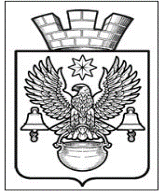 ПОСТАНОВЛЕНИЕАДМИНИСТРАЦИИКОТЕЛЬНИКОВСКОГО ГОРОДСКОГО ПОСЕЛЕНИЯКОТЕЛЬНИКОВСКОГО МУНИЦИПАЛЬНОГО РАЙОНАВОЛГОГРАДСКОЙ ОБЛАСТИОт                    08.12.2021                                                       № 860О предоставлении разрешения на отклонение от предельных параметров разрешенного строительства, реконструкции объектов капитального строительства для отдельного земельного участкаНа основании обращения от 11.11.2021г. вх. № 1237-ог Ломоносова Ивана Ивановича, проживающего по адресу: Волгоградская область, г.Котельниково, ул. Партизанская. д.30, о разрешении на отклонение от предельных параметров разрешенного строительства на земельном участке, расположенном по адресу: Волгоградская область, Котельниковский район, г. Котельниково, ул. Партизанская. д.30 с кадастровым номером 34:13:130027:790, материалов о результатах проведения публичных слушаний, проведенных 08.12.2021г., руководствуясь ст. 28 Федерального закона от  06. 10. 2003 г. № 131-ФЗ «Об общих принципах организации местного самоуправления в Российской Федерации», решением Совета народных депутатов Котельниковского городского поселения от 19.08.2021г. №69/362 "Об утверждении Порядка организации и проведения публичных слушаний по проектам документов в сфере градостроительной деятельности в Котельниковском городском поселении Котельниковского муниципального района Волгоградской области», Правилами землепользования и застройки Котельниковского городского поселения, утвержденными решением Совета народных депутатов Котельниковского городского поселения от 30.07.2020г. №57/310, Уставом Котельниковского городского поселения, администрация Котельниковского городского поселенияПОСТАНОВЛЯЕТ:Разрешить отклонение от предельных параметров разрешенного строительства, реконструкции на земельном участке площадью 641.0 кв. м, с кадастровым номером 34:13:130027:790, расположенном по адресу: Волгоградская область, Котельниковский район, г. Котельниково, ул. Партизанская. д.30. предельные параметры зданий строений сооружений для индивидуального жилищного строительства на: Минимальная площадь земельного участка  300.0 кв. м.;минимальная ширина земельного участка вдоль фронта улицы – 10.0 м;  минимальный отступ зданий, строений, сооружений от передней границы земельного участка- 0.0 м.; минимальный отступ зданий, строений, сооружений от боковой восточной) границы земельного участка- 3,0 м.; минимальный отступ зданий, строений, сооружений от боковой (западной) границы земельного участка- 1.11 м.; минимальный отступ зданий, строений, сооружений от задней границы   земельного участка- 3,0 м.; предельное количество этажей надземной части зданий, строений,  сооружений – 3 этажа;  максимальный процент застройки в границах земельного участка- 75 %.Рекомендовать Ломоносову Ивану ивановичу опубликовать заключение о результатах публичных слушаний по вопросам градостроительной деятельности на территории Котельниковского городского поселения Котельниковского муниципального района Волгоградской области, состоявшихся 08.12.2021г. в соответствии с ч. 4 ст. 40 Градостроительного кодекса РФ.Настоящее постановление обнародовать путем размещения  на официальном сайте администрации Котельниковского городского поселения.Настоящее постановление вступает в силу с момента его подписания и опубликования. Глава  Котельниковскогогородского поселения                                                                                          А. Л. Федоров